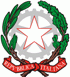 意大利审计院外部审计员的报告国际电信联盟国际电联2013年世界电信展的审计2014年5月29日国际电信联盟（ITU-UIT）外部审计员的报告国际电联2013年世界电信展的审计目录审计摘要	5审计的法律框架和范围	5审计活动	5鸣谢	6向IPSAS的转换	6重要数字	6电信展周转资本基金	7相关变更、预算修订和实际结果	7最初条款更加精确	8在经修订预算中考虑到实际状况	8及时签署《东道国协议》将有助于减少偏差	8在进行展会报告时将结果、第11号决议的目标与
关键业绩指标（KPI）联系起来	8收入	9重新考虑“早期打折方案”	9“门票现场升级”办法	10媒体出席	10应更好披露易货交易	11支出	12成本回收	12免费服务的质量	13与国际电联主要大会、全会或其他活动的重叠	13招投标程序	14使展览活动价格令更多希望主办活动的东道国可承受	14发展中国家的参展情况	14关键业绩指标（KPI）与电信展后调查	15性别分布	15国际电联世界电信展的特征	16附件	16附件I – 第11号决议（2010年，瓜达拉哈拉，修订版）执行情况表	17附件II – 对此前报告中意见的跟进	19审计摘要1	根据第11号决议（2010年瓜达拉哈拉全权代表大会修订版）做出决议6，“国际电联电信展账目须由国际电联的外部审计员进行审计”。2	本报告包括了我们对国际电联2013年世界电信展活动损益账户的审计结果。此审查不应视为是根据《国际公共部门会计准则》（IPSAS）进行的财务报表审计，因为在那种情况下我们会提出审计意见。此审查的唯一目的是向国际电联理事会通报，此展会活动的相关事务在账目中得到了妥当的处理。3	提交给我们的国际电联2013年世界电信展账目审计（C13/5号文件，参见本报告附件三）正确无误，且与展会活动有关的各条账目准确地入了账。4	第11号决议（2010年，瓜达拉哈拉，修订版）做出决议4规定，“每届国际电联电信展活动均须具有财务上的可行性，而且在理事会所确定的现行成本分配制度的基础上，不得对国际电联预算产生负面影响”。5	关于2013年在曼谷举行的国际电联世界电信展，其截至2013年12月31日的结果是相当于盈利1,854,884瑞士法郎（见第23段），而2012年在迪拜举行的展览则盈利637,946.26瑞士法郎。审计的法律框架和范围6	适用于国际电联组织的世界和区域性电信展览和论坛及类似活动的规定见国际电联《财务规则和财务细则》第19条。第11号决议（2010年，瓜达拉哈拉，修订版）和1998年3月13日生效的《电信展览部财务规则与程序》及其更新版本也阐述了具体的规定。7	2010年在瓜达拉哈拉举行的全权代表大会通过了有关国际电联电信展活动的第11号决议，自2012年电信展活动起生效。本审计中仔细审查了该决议的几项问题并酌情在本报告中加入了我们的分析、意见和建议。8	本报告中所述的审计涉及到国际电联2013年世界电信展2013年1与1日至12月31日期间的账目。这些账目反映了该项活动的收支情况并向国际电联理事会提供了其他补充信息。但是，尽管国际电联自2010年1月1日起即施行《国际公共部门会计准则》标准，但不应将本报告视为根据这些准则编制的财务报表。只有国际电联的综合财务报表（不属于本项审计的范围）才是根据《国际公共部门会计准则》编制的。9	我们审计的账目公布在C13/7号文件（英文版）的附件A和附件B中。我们并未审查该文件的其他附件（附件C、D、E和F）。如上述第2段所述，我们的审计并未提供审计意见，只针对国际电联的综合财务报表提出审计意见。审计活动10	我们的审计根据国际最高审计机构组织（INTOSAI）的《基本审计原则》以及构成国际电联《财务规则》不可分割部分的附加职责范围开展。11	我们根据自身的审计战略规划了各项工作活动，以合理保证不存在重大误述。12	我们于2013年11月18至22日进行了现场审计工作，对实际入账、进行中的活动和现金支票予以核实。13	在我们在曼谷对国际电联2013年世界电信展进行现场审计时，我们定期开展核实工作，以确保有关现金流动的账目得到完善记录。我们未发现任何差错。14	此外，在活动结束时，我们与国际电联电信展览部财务监督员一道在银行清点现金。账目条目与银行文件一致，我们未发现任何差错。15	为了评估相关工作是否符合既定规则、决议、建议和最佳做法，我们还收集了销售数据、参与者数据、访问数据和直接证据，并将这些与国际电联电信展览部管理层所提交分析中的数据做了比较。16	除财务结果外，我们还在进行上述评估过程中考虑了适用的关键业绩指标（KPI）。17	经核实，国际电联2013年世界电信展截至2013年12月31日的损益账目报表与提交给我们的账目吻合。我们进行了抽样审查，结果证明，该活动相关账目均得到正确划拨。审计涵盖簿记、收支和结果确认。18	审计期间，我们与各负责官员讨论并澄清了所有问题，抽查了若干项交易及相关票据单证。在国际电联2013年世界电信展账目方面，我们获得了足够可靠的证据。19	2014年5月23日，我们向财务资源管理部和国际电联电信展秘书处介绍了我们的审计报告草案。根据国际电联《财务规则和财务细则》第19条，报告包含有待改善的领域以及我们提出的、需由理事会关注的建议和提议。20	在国际电联2013年世界电信展框架范围内，没有正式提出针对国际电联的上诉和诉讼，而且也没有向我们报告任何欺诈或假定欺诈案件。鸣谢21	我们希望感谢国际电联所有与我们进行开诚布公协作的职员以及在曼谷展览活动期间应要求向我们提供信息和文件的人员。向IPSAS的转换22	自转换为IPSAS之后，为遵循应计原则起见，国际电联世界电信展账目在展会活动举办当年的财务周期结束时即行结账。因此，国际电联2013年世界电信展的账目于2013年12月31日结账。重要数字23	现将总预算支出和收入表列出如下：（瑞郎）24	该展会活动的最终结果表明，在2013年12月31日时，约盈余190万瑞士法郎。值得一提的是，在年底时提供100%准备金的、数额为124 400瑞郎的两个债务方发票已在2014年得到支付，因此增加了活动的结果。2012年迪拜世界电信展盈余60万瑞郎。我们对这种改善十分欢迎，同时，我们分析了这一事实进一步产生的影响。电信展周转资本基金25	国际电联《财务规则》第19条第4段规定，任何世界或区域性电信展的收入盈余或超额支出均须转至电信展周转基金。26	国际电联2013年世界电信展的盈余提高了电信展周转资本基金的余额。该基金2009至2013年的规模如下所示（单位：千瑞士法郎）。27	我们对基金在过去数年持续亏损后连续第二次出现增长表示欢迎。相关变更、预算修订和实际结果28	《电信展览部财务规则与程序手册》第十部分第1条规定：“每次电信展活动、论坛或其他活动的预算应由秘书长在该活动开幕之日的六个月前批准并签署。”对于国际电联2012年世界电信展，秘书长批准预算的时间为2012年4月，而该项活动于2012年10月在迪拜开幕。29	国际电联2013年世界电信展预算于2013年5月20日获得批准。根据《电信展览部财务规则与程序手册》第十部分第4条，“在预见到将出现重大变更时，应在活动开幕一个月前修订预算”。30	由于2013年4月最初预算中的收入和支出估算数字差异巨大，因此，经修订的预算于2013年9月27日获得批准。31	第11号决议（2010年，瓜达拉哈拉，修订版）做出决议2规定：“秘书长对国际电联电信展活动（包括规划、组织和财务）负有全部责任”。由于预算及其与实际费用的比较不仅是发挥指导政策、明确问责的基本工具，而且亦有助于秘书长履行其职责，因此我们在国际电联2012年世界电信展审计报告中建议，有必要及时修订国际电联2013年世界电信展预算，即在活动开始的一个月前修订预算。最初条款更加精确32	如上所示，实际支出与最初预算支出的差异为16%，与上一次展会实际与预算数字之间20%的差异相比，略有改善。在经修订预算中考虑到实际状况35	当需要修订预算时，必须采用可获得的所有最新信息来制定预算修订版。36	考虑到对预算进行修订的时机问题，在可利用的信息中还须包含截至某特定日期时的有关实际状况的数据。及时签署《东道国协议》将有助于减少偏差38	第11号决议（2010年，瓜达拉哈拉，修订版）责成秘书长（第8点）“制定东道国协议样本并采取各种可能的手段使其尽快得到理事会的批准……”。我们了解到，已及时为国际电联2013年世界电信展制定了该文件。39	《东道国协议》是制定准确而现实预算所需的主要文件之一。我们注意到，对于国际电联2013年世界电信展而言，其签署时间为2013年5月3日，早于批准预算的2013年5月20日。在进行展会报告时将结果、第11号决议的目标与关键业绩指标（KPI）联系起来40	第11号决议（2010年，瓜达拉哈拉，修订版）做出决议2)规定，“秘书长对国际电联电信展活动（包括规划、组织和财务）负有全部责任”。41	我们分析了该进程的各个环节，而且在报告阶段评估了向秘书长反馈有关活动结果和成本效益情况的相关报告。42	如我们在有关2012年世界电信展的报告中所提议的那样，在第11号决议所述总体目标框架范围内，已将KPI与结果予以联系并指明了之间的冲突。43	尽管如此，在收集分为不同类别的分析数据时，KPI报告作者在剩余类别（如“其它”）中采用了相关情况百分比，（如，论坛参与者）。收入45	实际收入超出预算（+4%）的主要原因是宣传和营销方面的易货服务金额大为提高。46	门票收入增加了18万瑞郎，完全属于预料之外。47	这一收入的增加主要是由于参展人数多，但2013年世界电信展论坛的参与者仅略多于2012年的参与者，且仅为2011年世界电信展论坛参与者的一半（亦如KPI分析所示）。48	在灵活性和折扣政策方面，2012年3月22日修正并更新了“国际电联电信展政策及程序”文件，特别涉及到了门票、展览面积和广告的优惠。上述文件的附件1考虑将向40个“潜在活动合作伙伴和重要ICT参与方”提供优惠。2013年6月5日，“国际电联电信展政策及程序”文件得到进一步修正，反映出国际电联2013年世界电信展的参观门票销售计划[参见2013年6月6日提交秘书长的备忘录]。49	该修正提出了对文件的具体修改 – 取消参与者合同（引入了无惩罚取消规定）和“折价通票”（提早大宗购买的话）。还提供了包括全球范围内主要ICT参与方的清单。50	与2012年相比，2013年世界电信展门票销售的结果表明，售出门票数量增加，但收入降低。51	“铜票”的销售量最大（除当地参观门票外），但“金票”却是门票销售的主要收入来源。52	考虑到在此类事宜中须遵循的政策和应遵守的具体决议 – 在方便参与的必要性与实现财务可行性之间达成平衡，我们对这一结果表示赞赏，并期待对其做出更细微的调整，以使其更加完善。重新考虑“早期打折方案”53	（与12年世界电信展相比），13年世界电信展出台了多种不同的、针对不同服务、不同方式或购买时间的收费方案。54	就后者而言，为早期注册的各方（展览活动开始九周前）提供特殊优惠，其定义为“早期打折方案”（early bird fee）。55	销售曲线（亦由KPI报告表明）表明，在展览活动开始十一至九周前，门票销售没有大的增长。56	我们认为，这种减少收费的方案并未带来门票销售的积极结果，很可能使收入降低，因此未体现出优势所在。“门票现场升级”办法58	由门票升级带来的一些收入（在展览会开幕之际直接以现金方式实现）未及时在系统中登记，只是在更晚时进行了规范化。媒体出席60	展览场地专门辟出了有关媒体活动和服务的区域以及在阅读区展示杂志的展柜。我们注意到，在整个展会期间，后者几乎无人问津。62	有关媒体出席的数据表明，媒体参观者的数量下降（5%）（12年世界电信展的此数字为8%）。63	我们承认，目前相关的和更多的媒体活动通过在线方式进行，然而，上述数字的降低值得引起注意，因为这表明媒体对展览活动的固有兴趣降低。应更好披露易货交易65	预算估算的易货服务总值为30万瑞郎，而实际数字超过了110万瑞郎，即超出预算三倍以上。通过国际电联电信展览部秘书处的解释我们了解到，预算中的估算数字极为保守，不包括诸如在线媒体等重要类别媒体服务。66	总体而言，易货服务得到完善登记且数值也被正确列账，国际电联获得了相关优势。然而，我们注意到，某些易货服务（如，与BBC、CNN和Markets&Markets的易货服务）的披露程度还可进一步加大。此外，目前尚未确定国际电联制作的印刷和数字材料给予媒体公司的知名度的价值。支出68	实际支出总额（950万瑞士法郎）显然低于最初预算（减少190万瑞士法郎），但与经修订的预算数额（970万瑞郎）相差无几。69	然而，支出数额的构成与预算相去甚远。直接支出比经修订的预算低16%（比最初预算低38%），主要原因是东道国免费提供了相关服务；相反，实际间接（核心）支出比预算增加了10%。70	必须对这第二个数字的情况做出如下分析。成本回收71	在预算的“其它”中，这些列入有关国际电联电信展览部秘书处（300万瑞郎以上）的“核心支出”和国际电联的成本回收费用（实际金额250万瑞士法郎）中。第一个数字由国际电联电信展览部秘书处员工投入到展览活动中的时间比例决定。作为国际电联员工成本回收列账的费用是固定的，金额由秘书长决定。72	根据秘书长的决定（2014年3月3日签署），成本回收间接支出数额由150万瑞郎增加到了250万瑞郎。73	我们认为，对支出实行成本回收在实质上是正确的，符合第91号决议（2010年，瓜达拉哈拉，修订版）的规定。74	据此类推，第91号决议（2010年，瓜达拉哈拉，修订版）做出决议1 – 继续赞同尽可能采用成本回收，将此作为一种为国际电联实行成本回收的产品和服务提供资金的手段 – 也考虑到管理层在决定成本回收时应遵循的各项要素。75	尽管我们完全理解国际电联有必要对国际电联世界电信展实行成本回收，但由于成本回收对活动最终结果的相关影响，我们未能在成本会计程序中找到足够证据来确定成本回收的价值（如我们在去年报告中所述）。有关增加成本回收费用、甚或将其加倍的决定亦如此。免费服务的质量77	东道国提供了免费服务，当地年轻人在展地现场、论坛大厅入口处和每个会议厅参与服务，检查出入者的胸牌。78	我们明白，展览活动承办方不可能真正选到素质高、专业强的人员，且我们可以确认，展览部经常召开情况通报会议，以使相关人员更加明白各种要求。79	尽管如此，我们有直接证据证明一些服务并非完全令人满意。例如，专门在每场论坛会议会厅入口处辨别和检查胸牌的人员只实现了近80%的有效性，从而使展会不能精确了解参与者的信息。我们还试验了两人之间互换胸牌的可能性，结果得到直接证据表明，负责检查胸牌的人员未发现身份已换。出入展览场地和在其它一些不太重要的情况下也出现了胸牌检查不力的现象。80	我们还注意到，通常会检查进入论坛会议厅的人员，但并不定期检查从论坛会议厅出去的人员。我们认为，如果在所有或多数论坛会议期间都了解有关在场人数的信息将非常有益于确定多少发言者受到赞赏，从而从“物有所值”的角度留住参与者。与国际电联主要大会、全会或其他活动的重叠82	第11号决议（2010年，瓜达拉哈拉，修订版）责成秘书长“确保国际电联世界电信展不与国际电联任何主要大会或全会重叠”。83	国际电联2013年世界电信展前一天举行了“连通亚太2013峰会”。84	我们认为，应在区域性和全球活动之间形成具有积极意义的合力，同时谨慎行事，避免在全球性活动中过度倾斜于区域性事宜。85	但是，鉴于第11号决议要求将重点放在论坛及监管部门、业界领导人和决策机构的讨论（而非展览本身）上，因此，这种有利于相关人员出席的、靠近一起的活动可视为具有的积极作用。招投标程序86	第11号决议（2010年，瓜达拉哈拉，修订版）做出决议5规定：“国际电联在为国际电联电信展活动选址的过程中，须确保：(5.1) 按照……《东道国协议样本》和客观的标准（包括财务可行性）……进行公开透明的竞标”。87	我们认为，处于以下理由，并本着第11号决议的精神，所述程序的财务可行性必须与其它同样重要的考虑之间达成平衡。88	如在有关12年世界电信展的报告中强调指出的那样，已及时向国际电联所有成员国发出了相关通函，请其成为年度展览活动的候选东道国并提交申请主办展览活动的要约，但实际上，有兴趣主办展览活动且有能力挑起相关财务重担的成员国数量极为有限。因此，我们认为，目前已出台了正确、公开和标准的招投标程序，尽管候选东道国数量微不足道，主要原因是市场危机尚未完全度过，且类似的由私营部门组织的展会带来了很强的竞争。使展览活动价格令更多希望主办活动的东道国可承受89	由于同样的原因，未能全面实施第11号决议中“做出决议”的其它一些内容，如，在区域之间进行轮流（做出决议5.5）。虽然在这一特定历史时刻实施这一工作完全不可行，但是必须指出，只要大部分费用由东道国承担，那么将没有办法摆脱这一局面。91	我们承认，无法实施第11号决议（2010年，瓜达拉哈拉，修订版）做出决议5.6部分的、有关为连续三届电信展活动找到“固定会址”的要求。正如管理层就我方去年报告中就该点提出的建议所发表的意见那样，目前找到电信展“固定会址”的设想并非切实可行。发展中国家的参展情况92	第11号决议（2010年，瓜达拉哈拉，修订版）在若干处强调有必要改进发展中国家的参与，特别是涉及到考虑到a)部分：“……促使世界上所有居民都得益于新的电信技术”以及考虑到d)部分：“......可能将这些成就应用于所有成员国和部门成员（尤其是发展中国家），以使它们获益”。93	此外，第11号决议责成秘书长3)规定，[秘书长]可“考虑采取那些能够促使和帮助有主办能力和愿望的成员国（特别是发展中国家），主办和组织参加国际电联电信展活动的措施”。94	管理层已向我们明确报告，与会补贴项目、优惠、协助搭建国家馆、举办交流活动等多项措施可促进实现上述第11号决议所述的目标。关键业绩指标（KPI）与电信展后调查96	有关KPI的分析结果的基本目的是帮助管理层做出战略决定，同时也可在某种程序上帮助我们获得有关电信展活动的更多证据。97	11月28日，还利用特殊软件开展了有关国际电联2013年世界电信展某些方面工作的“电信展后在线调查”。98	完成调查的注册出席人（7%）甚或打开调查表的注册出席人（18%）的统计百分比甚低。即便如此，通过获得的信息，可得出一些意见。99	从有关KPI的文件中我们可以确认，来自亚太地区的论坛参与者占总数的近一半，且80%以上的电信展出席人员也来自该地区。100	这一事实以及我们在第85段所述情况表明，世界电信展（尽管名义如此）存在着变为毫不起眼的区域性展览活动的风险。101	正如第53段所述，本届展览会实现了更加便利的参与与可令人接受的财务结果之间的良好结合。尽管如此，对这一调查做出答复的部分参与者认为，相关收费和价格对出席人数带来了负面影响。性别分布102	从性别角度看，出席论坛会议的参与者极不平衡，男性占了极大比例（82%）。国际电联世界电信展的特征104	调查结果表明，论坛比展览本身更受人赞赏。人们认为，后者“缺乏多样性、参与人数甚低且几乎不关注技术”。调查答复人给出的出席电信展活动的最大理由是“进行社交联络”，并不看重互动会议。105	我们认为，这表明国际电联世界电信展活动的特征可能正在削弱，未来这可能影响到该活动的作用以及电信行业的重要性。106	我们认为，管理层必须做好准备，对展览活动及其各方面构成成份的比例做出十分重要的重新考虑，以保持或不改变电信展活动的特征。附件108	以下三个附件是我们制定的有关国际电联2013年世界电信展报告的组成部分。109	我们提出有关第11号决议（2010年，瓜达拉哈拉，修订版）的执行情况表，以提供有益的概要信息，从而方便全权代表大会做出决定（附件I）。110	我们还对此前有关国际电联2012年世界电信展报告中的建议和提议进行了跟进（附件II）。附件I – 第11号决议（2010年，瓜达拉哈拉，修订版）执行情况表附件II – 对此前报告中意见的跟进建议提议______________理事会2014年会议
最后会议，2014年10月18日，釜山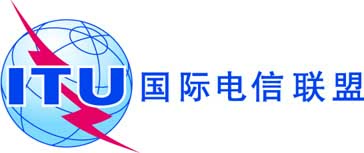 文件 C14/106-C2014年9月1日原文：英文秘书长的报告秘书长的报告国际电联2013年世界电信展账目的外部审计国际电联2013年世界电信展账目的外部审计概要本外部审计员的报告涉及国际电联2013年世界电信展账目。需采取的行动请理事会审议外部审计员关于2013年账目的报告并批准经审计的账目。______________参考文件《财务规则》（2010年版）：第28条和附加职责范围2013年
世界电信展预算经修订的预算实际金额与最初预算的差异与修订预算的差异收入12,465,500.0011,007,500.0011,394,198.71-9 %4%支出11,379,500.009,687,500.009,539,314.71-16 %-2%结果1,086,000.001,320,000.001,854, 884.0071%41%建议（Recommendation）133	我们认为，为避免出现修订预算的麻烦，应将更切实可行和可实现的预算设想作为预算的基础。34	因此，我们建议预算应反映切实可行和可实现的设想。秘书长的意见：我们将继续努力，完善预算中采用的设想，同时考虑到东道国的支持，后者意味着国际电联需要做出完善的应急计划。提议（Suggestion）137	由于我们认为这些信息是有利于做出更好评估的手段，因此我们提议在制定经修订的预算时提到收入与支出的实际状况。秘书长的意见：在每次修订预算时，都会考虑到实际收入和支出，因为这些数额持续发生变化。相关数字将以一份独立于预算的文件予以提供。提议244	我们认为，改善类别的确定将有助于清晰明了地呈现KPI，从而给出更加详细的情况，因此，我们提议如此行事。秘书长的意见：现已明确KPI并正在予以跟踪。我们将继续努力，完善KPI，并利用这些指标来指导、设计和开展国际电联世界电信展活动。提议357	因此，我们提议更谨慎地分析买方的行为，修改该打折方案的条件，选择更晚的时间段或取消该方案。秘书长的意见：优惠政策提供的灵活性使得国际电联电信展览部可以接触重要的行业参与方并确保其参与。国际电联电信展览部将继续监控该项政策的实行，以确保其有效得到利用，同时也能反映出迅速变化的生态系统中的发展情况。优惠仅仅是合作伙伴/客户在决定参展前考虑的几个要素之一。收入与优惠政策之间并不存在直接关联性。建议259	虽然这一事实并非十分重大，但我们建议，应通过标准程序处理这些情况。秘书长的意见：我们将提供有关门票升级的书面标准程序。目前我们正在讨论在一天结束时、由后台登记人员将升级情况登入系统之中的可能性。目前也在探讨在登记系统中登记升级的技术解决方案。提议461	尽管使用空间与否是第三方的选择，但展览场地中无人问津的区域会对媒体有关各方对展会的兴趣的洞察产生负面影响，因此，我们提议，尽早确定此类不被使用的空间，以便适当转换其用途。秘书长的意见：我们将继续努力实现展览场地的优化使用，同时考虑到最后之际的取消以及重新确定“不被使用”空间的目的带来的更多开支。提议564	因此，我们提议，对这种数字降低情况做出考虑和分析，以便清楚地了解不同类别媒体对展览活动的兴趣程度。秘书长的意见：我们将继续努力使更多高质量媒体集团参与进来（包括新媒体），同时我们将通过创新型伙伴关系和远程参与方式来提高媒体的参与。提议667	因此，我们不得不再次提议（已在2012年建议5中提出），更好地披露国际电联电信展览部提供的这些服务和设施，并对每一笔易货交易的价值予以监督。秘书长的意见：易货服务协议对于吸引公司/投资者十分重要，且能以低成本高效益方式获得关键性服务/产品。所有易货机会都得到严格评估，且随时提供有关为国际电联带来益处以及由国际电联所提供服务的信息。建议376	考虑到近期未对这一一次性大笔数额（lump-sum）的衡量和构成进行过分析，因此，我们建议管理层提供明确无误的如何得出成本回收金额数字的基础。秘书长的意见：在已获批准的双年度预算中，已确定了2014和2015年的成本回收数额。对于2016年起的成本回收，将进行详细研究，该研究结果将成为成本回收的收费基础。建议481	因此，我们建议国际电联电信展的组织工作能确保保留对东道国提供的免费服务做出选择的可能性。秘书长的意见：国际电联将谨慎审议东道国提议的免费服务，以评估其预期质量水平是否能够达到标准。提议790	因此，我们提议，研究希望主办活动的东道国的情形，以充分利用他们可能为主办国际电联世界电信展活动做出的投资，从而更好地落实第11号决议（2010年，瓜达拉哈拉）。秘书长的意见：东道国一直以来均表示对主办国际电联电信展活动满意。我们将继续努力，加大主办国际电联电信展活动的积极影响。提议895	我们认可管理层为促进发展中国家参展而开展的工作以及对我们在去年报告中所提建议和提议的跟进（见提议7/2012），而且我们提议管理层继续努力落实各项措施，向发展中国家提供帮助，或可增加针对发展中国家的举措。秘书长的意见：我们将继续努力促进发展中国家的参展，并落实为这些国家提供帮助的各项措施，同时考虑在国际电联预算限制范围内为此增加举措数量和财务资源的可能性。提议9103	尽管不能在参与论坛方面提出性别条件，但我们提议应解决这一问题，并研究纠正这一不平衡性的方式方法。秘书长的意见：我们将继续努力，改善参与者的性别平衡。提议10107	既然这些决定属于全权代表大会的范畴且应由全权代表大会注意，因此，我们提议，管理层就该事宜提交一份研究报告，以帮助全权代表大会做出明智决定。秘书长的意见：PP-10之后开始的国际电联电信展览部的改革是成功的，这一点得到财务结果和各不同调查的确认。我们将继续努力，增强电信展活动的价值主张，以重铸辉煌。决议案文执行评估国际电联管理层的意见做出决议1...国际电联应与其成员国和部门成员协作，针对目前电信/ICT环境中的重大问题组办国际电联电信展活动，并就市场趋势、技术发展和监管等问题进行探讨；已执行由于电信展最初预算与预测结果之间差异巨大，因此，在国际电联2013年世界电信展开始一个多月前，对预算进行了修订。做出决议2...秘书长对国际电联世界电信展活动（包括规划、组织和财务）负有全部责任；已执行做出决议3... 国际电联电信展活动应在可预测和定期的基础上举办，最好在每年的同一时间举办，同时注意确保所有参与此类活动的利益攸关方的期待能得到满足，此外还确保国际电联电信展活动不与国际电联的主要大会或全会相重叠；已执行做出决议4...每项国际电联电信展活动均须具有财务上的可行性，而且在理事会所确定的现行成本分配制度的基础上，不得对国际电联预算产生负面影响；已执行做出决议55.1...国际电联在为国际电联电信展活动选址的过程中，须确保：按照理事会批准的《东道国协议样本》和客观的标准（包括财务可行性），经与成员国磋商，进行公开透明的竞标（国际电联2011年和2012年电信展活动除外）；部分执行（见第86-88段）5.2开展初步市场研究和可行性研究，包括与所有区域的感兴趣的参与者进行磋商；部分执行（见第93-95段）5.3为参与方提供便利与合理价格；部分执行（见第52和102段）5.4国际电联电信展活动产生盈余；已执行5.5应尽可能基于区域间轮换和区域内不同成员国之间轮换原则，选择国际电联电信展举办地，在区域举办地和电信展固定举办地一年交替举办一届；部分执行（见第89-90段）5.6固定举办地一经谈判确定，将连续举办三届，下一轮三届固定举办地将通过新一轮招标确定；未执行（见第92段）做出决议6国际电联电信展账目须由国际电联的外部审计员进行审计；已执行做出决议7...全部支出回收后，扣除国际电联电信展活动支出后的大部分盈余须转入国际电联电信发展局名下的“ICT发展基金”，用于实施具体电信发展项目，主要用于最不发达国家、小岛屿发展中国家、内陆发展中国家和经济转型国家；已执行外部审计员（意大利审计院）提出的建议外部审计员（意大利审计院）提出的建议报告发表时收到的
秘书长的意见国际电联管理层报告的现状（2014年5月23日）外部审计员（意大利审计院）对管理层采取行动的现状评估2012年建议1第11号决议（2010年，瓜达拉哈拉，修订版）做出决议2规定：“秘书长对国际电联电信展活动（包括规划、组织和财务）负有全部责任”。由于预算及其与实际费用的比较不仅是发挥指导政策、明确问责的基本工具，而且亦有助于秘书长履行其职责，因此我们建议，当管理层了解到预算估算与实际结果将出现较大变化时，应在活动开始的一个月前修订预算。第11号决议（2010年，瓜达拉哈拉，修订版）做出决议2规定：“秘书长对国际电联电信展活动（包括规划、组织和财务）负有全部责任”。由于预算及其与实际费用的比较不仅是发挥指导政策、明确问责的基本工具，而且亦有助于秘书长履行其职责，因此我们建议，当管理层了解到预算估算与实际结果将出现较大变化时，应在活动开始的一个月前修订预算。当管理层预计现有预算和主要结果之间将出现重大差异时，将在国际电联电信展活动开始一个月之前修订其预算。由于电信展最初预算与预测结果之间差异巨大，因此，在国际电联2013年世界电信展开始一个多月前，对预算进行了修订。已落实2012年建议2我们建议，在做出服务外包的决定时，仍需评估服务内包的成本效益。我们再次建议，只有在理由充分的情况下（如进行了全面的成本效益分析之后），才做出此类决定。我们建议，在做出服务外包的决定时，仍需评估服务内包的成本效益。我们再次建议，只有在理由充分的情况下（如进行了全面的成本效益分析之后），才做出此类决定。国际电联电信展活动的商业性质决定，只有商业提供商才能最好地满足更加严格的技术和功能需求。此类提供商的选择须遵循国际电联的采购规章。国际电联电信展览部将继续探寻在其自身活动与其他国际电联活动之间形成合力的途径，这也包括由国际电联的部门提供某些选定的服务。国际电联电信展览部对信息服务（IS）部提供的服务基本满意。然而，内部开发系统的局限性极大限制了国际电联电信展览部的运营灵活性，并影响到了客户的总体体验。已落实2012年建议3尽管我们完全理解国际电联有必要对国际电联2012年世界电信展实行成本回收，但由于成本回收对活动最终结果的相关影响，我们未能在成本会计程序中找到足够证据来确定成本回收的价值。因此，我们建议，管理层宜在今后几年的决策进程中披露所有那些用于正确确定成本回收价值的相关要素。尽管我们完全理解国际电联有必要对国际电联2012年世界电信展实行成本回收，但由于成本回收对活动最终结果的相关影响，我们未能在成本会计程序中找到足够证据来确定成本回收的价值。因此，我们建议，管理层宜在今后几年的决策进程中披露所有那些用于正确确定成本回收价值的相关要素。将开展一项研究，以便自2016年起以连贯一致的方式确定国际电联电信展活动需返还的成本回收价值的基础。国际电联2014年和2015年预算中已确定了该时间段的金额。该建议已得到充分注意并将成为将开展的、旨在确定2016年起预算期适用金额的研究的基础。正在落实2012年建议42012年建议4但是，第11号决议（2010年，瓜达拉哈拉，修订版）做出决议5.6规定：“固定举办地一经谈判确定，将连续举办三届，下一轮三届固定举办地将通过新一轮招标确定”。因此，尽管我们理解管理层所表示的困难，而且这是落实第11号决议的第一年，但我们建议，今后几年开始组织招标工作，以满足决议的要求。国际电联将向所有成员国发出通函，请有意承办国际电联电信展活动的国家提交申请。迄今为止，绝大多数提议只限于举办一场活动。第11号决议的某些规定是不可行的。秘书处将与成员国携手努力，提出有关该决议的修正案，以确保其考虑到商业和经济环境的变化，从而继续完善地规管国际电联电信展览部的运行。正在落实外部审计员（意大利审计院）提出的建议外部审计员（意大利审计院）提出的建议报告发表时收到的
秘书长的意见国际电联管理层报告的现状（2014年5月23日）外部审计员（意大利审计院）对管理层采取行动的现状评估2012年提议1我们很清楚管理层了解及时签署的重要性，因此，我们提议应尽一切可能确保在批准预算之前确定并可能签署《东道国协议》。我们很清楚管理层了解及时签署的重要性，因此，我们提议应尽一切可能确保在批准预算之前确定并可能签署《东道国协议》。下次活动 – 国际电联2013年世界电信展 – 的《东道国协议》已在批准预算之前签署。将尽一切力量确保在批准预算之前确定并可能签署《东道国协议》。已在国际电联2013年世界电信展中落实。已落实2012年提议2尽管此类文件提供了几项反馈内容，但我们注意到，在KPI与第11号决议所述的总体目标之间并没有直接关联。因此，我们提议，应在2013年的下次活动开始前采用第11号决议所述的、公认的、可靠且可衡量的准确、稳健的KPI。尽管此类文件提供了几项反馈内容，但我们注意到，在KPI与第11号决议所述的总体目标之间并没有直接关联。因此，我们提议，应在2013年的下次活动开始前采用第11号决议所述的、公认的、可靠且可衡量的准确、稳健的KPI。在举办未来的国际电联电信展活动时，将定义额外的KPI，以反映出第11号决议的规定。已确定了旨在收集、分析和应用从电信展活动中收到的信息的框架。该衡量框架包含业务目标、出席人信息、业绩和业务价值创造、运营效率以及知名度（vanity）指标。正在落实2012年提议3我们了解，管理层认为灵活性是吸引与会者的一个重要推动因素。但是，我们提议在未来数年中监控该政策的结果，估计其便利性并评估该政策对销售收入的影响程度。这不仅是为了决定是否维持该项政策，还因为需要对预算收入做出更为精确的预测。我们了解，管理层认为灵活性是吸引与会者的一个重要推动因素。但是，我们提议在未来数年中监控该政策的结果，估计其便利性并评估该政策对销售收入的影响程度。这不仅是为了决定是否维持该项政策，还因为需要对预算收入做出更为精确的预测。优惠政策提供的灵活性使得国际电联电信展览部可以接触重要的行业参与方并确保其参与。国际电联电信展览部将继续监控该项政策的实行，以确保其有效利用，同时也能反映出迅速变化的生态系统中的发展情况。优惠仅仅是合作伙伴/客户在决定参展前考虑的几个要素之一。收入与优惠政策之间并不存在直接关联性。国际电联电信展览部在持续监督、评估和完善其旨在实现目标的优惠政策。优惠对于鼓励早期承诺、保障主要伙伴参与和吸引新伙伴及客户十分重要。事实证明，优惠措施对于进行外联和开展宣传活动十分有益。正在落实2012年提议4尽管交钥匙方案的实际收入仅占总收入的1.8%左右，但我们认为这是一种向参展商提供的重要服务，因此，我们提议将此补充到国际电联下次世界电信展活动预算的具体专项类别下。尽管交钥匙方案的实际收入仅占总收入的1.8%左右，但我们认为这是一种向参展商提供的重要服务，因此，我们提议将此补充到国际电联下次世界电信展活动预算的具体专项类别下。在以往的国际电联电信展活动预算中（即，国际电联2009年世界电信展之前），已有一项针对交钥匙方案的单独预算。但是，由于没有考虑在国际电联2011年世界电信展和国际电联2012年世界电信展销售交钥匙方案，所以没有为此活动留出准备金。尽管如此，由于将在国际电联2013年世界电信展中提供此产品，该展会活动的预算中包含了交钥匙方案。已在国际电联2013年世界展中落实。已落实2012年提议52012年提议5我们从管理层了解到，易货交换对于国际电联2012年世界电信展非常重要，不仅是为了吸引企业和投资者，也是为了获取重要的服务和产品。我们注意到这些服务的估价（特别是对国际电联所得益处的计算）在很大程度上基于费率卡上所述的市场价格。但是，当无法获得此类信息时，有时进行了估算。因此，我们提议，按照可衡量的方式更加清晰地说明有关国际电联可得益处及国际电联所提供的服务的信息，以便说明某项易货交换是否对国际电联有利。易货交换协议对于吸引企业/投资者以及采用成本效益的方式获得重要的服务/产品而言十分重要。对所有的易货交换均进行了严格评估，与国际电联获益及国际电联所提供服务有关的信息可随时提供。国际电联电信展览部在持续完善其战略，以对不断迅速变化的市场做出响应。易货服务将继续成为一种实现国际电联电信展览部某些目标的、低成本高效益的方法。国际电联电信展览部将继续改善有关易货服务的文件，以便更准确地反映其复杂性质。正在落实2012年提议6无论如何，由于国际电联世界电信展活动可受到日期接近或重叠的大型活动和展览（其中包括国际电联所举办活动）的冲击，因此我们提议，避免今后在最终预期会有同期（更甚之的是）同址类似活动时组织国际电联世界电信展活动。无论如何，由于国际电联世界电信展活动可受到日期接近或重叠的大型活动和展览（其中包括国际电联所举办活动）的冲击，因此我们提议，避免今后在最终预期会有同期（更甚之的是）同址类似活动时组织国际电联世界电信展活动。国际电联电信展览部将继续认真研究在与其他展会同地举办活动时如何给客户带来更大的价值机遇。国际电联电信展览部正在研发“国际电联电信展平台”的商业模式，以便一方面利用国际电联的品牌和影响力向观众传递我们的声音，创造氛围或积累经验，确定重要的讨论议题，另一方面，选择的合作伙伴可利用此平台组办活动。目前，我们正在通过共同举行会议或赞助会议的方式积累这种经验。国际电联电信展览部与协助举办电信活动相关会议的组织进行了有关协作的谈判。事实证明，这非常成功，有助于国际电联加大其相关性、提高其为参与者带来的价值并吸引新观众和新的地理区域。已落实2012年提议7我们认可管理层为促进发展中国家参展而开展的工作，因此我们提议，管理层继续努力落实各项措施，向发展中国家提供帮助，或可增加针对发展中国家的举措和专用于其的财务资源。我们认可管理层为促进发展中国家参展而开展的工作，因此我们提议，管理层继续努力落实各项措施，向发展中国家提供帮助，或可增加针对发展中国家的举措和专用于其的财务资源。将继续努力促进发展中国家的参展，并落实为这些国家提供帮助的各项措施，同时考虑在国际电联预算限制范围内为此增加举措数量和财务资源的可能性。国际电联电信展览部致力于确保发展中国家充分参与电信展活动：(i) 给予财务支持，以提供与会补贴所需资金；(ii) 争取打包参展方案，其中包括为每一国家发放若干赠票；(iii) 已确立了新的、旨在帮助各国吸引投资者的讲习班，并在国际电联2013年世界电信展上首次予以实施（曼谷）；(iv) 已确立了新的、旨在加大参展的计划，以使小岛屿发展中国家（SIDS）受益；(v) 策展（curation）中专门包含了对发展中国家更具直接相关性的问题。已落实